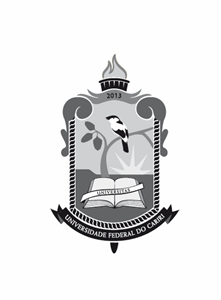 UNIVERSIDADE FEDERAL DO CARIRIPRÓ-REITORIA DE ENSINOPRÓ-REITORIA DE EXTENSÃOAnexo VEdital Nº 01/2015/PROEN/PROEX/UFCATERMO DE COMPROMISSO DE MONITORIA VOLUNTÁRIAEu,_______________________________________________________________________ aluno regularmente matriculado no curso de __________________________________________________, monitor voluntário do Programa de Integração de Ensino e Extensão – PEEX, assumo o compromisso de:a) Desenvolver o plano de atividades de monitoria de acordo com o projeto;b) Cumprir um mínimo de  12 (doze) horas semanais de atividades;c) Participar de um evento científico/acadêmico realizado pela UFCA, apresentando trabalho;d) Apresentar o relatório de atividades do monitor, devendo enviá-lo à Comissão de Acompanhamento de Monitoria de Extensão- CAME, das Pró-Reitorias de Ensino e Extensão da UFCA.e) Em caso de desistência, comunicar à Comissão de Acompanhamento de Monitoria de Extensão- CAME, das Pró-Reitorias de Ensino e Extensão da UFCA, através do Termo de Desistência, a data e o motivo desta decisão.E para firmeza e validade do que aqui se estabelece, assino o presente Termo de Compromisso em 01(uma) via, juntamente com o Professor – Orientador. Juazeiro do Norte,             de                                de    ____________________________________                                                                                                                       MonitorJuazeiro do Norte,                   de                                    de       ______________________________                                                                                                    Professor - Orientador            